ActivityFollowing directionsIn assigned locationNeeds remindersNot Following Direction, running from staff   Breakfast/Social Skills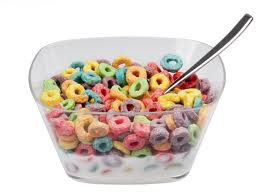 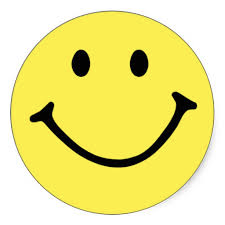 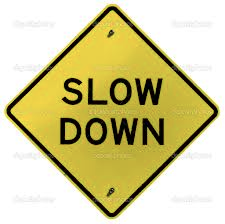 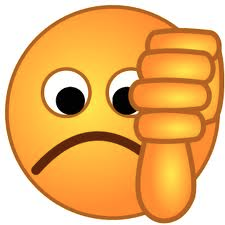    Morning Meeting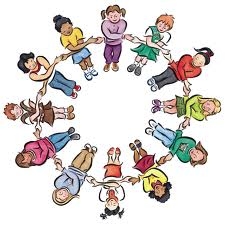 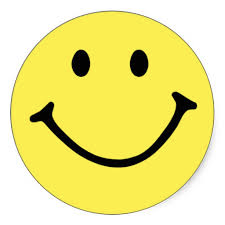 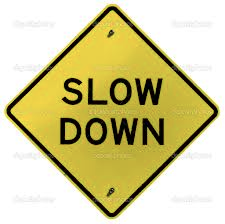 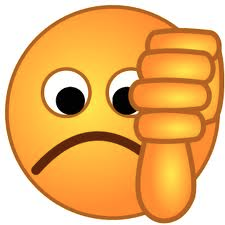     Word Work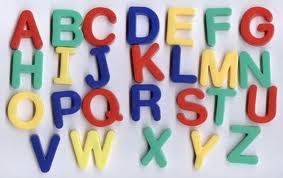 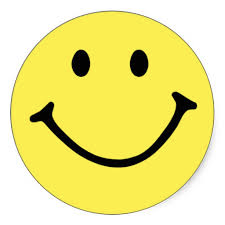 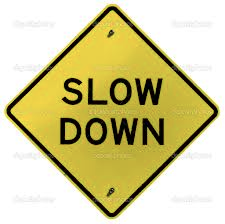 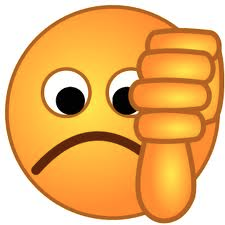       Story Time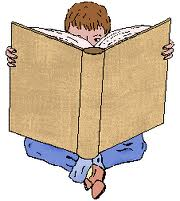 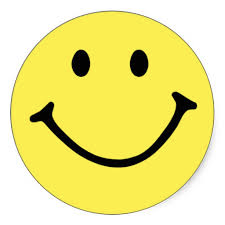 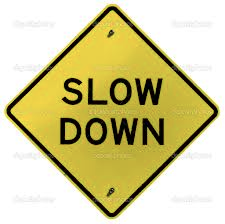 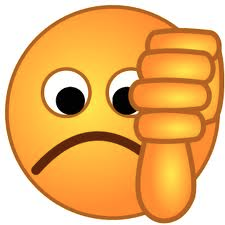      Speech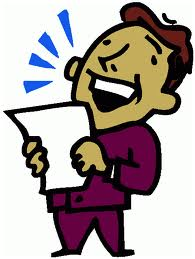 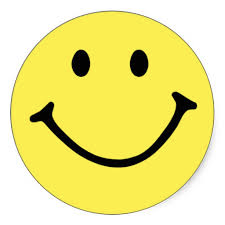 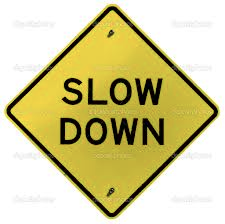 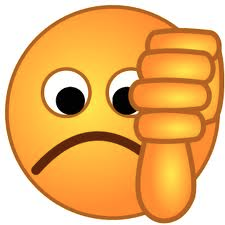  Gym/Music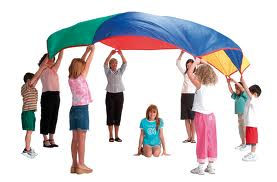 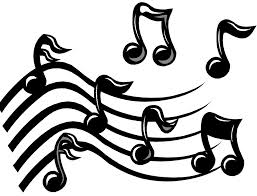 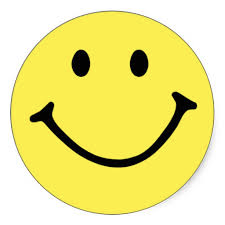 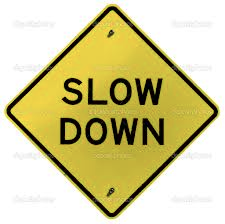 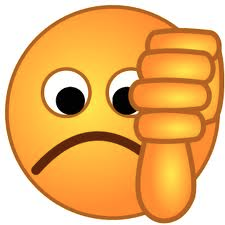        Computer/Library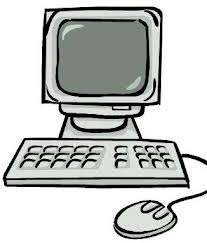 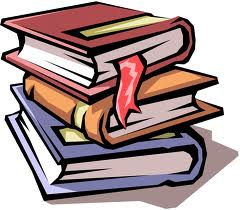 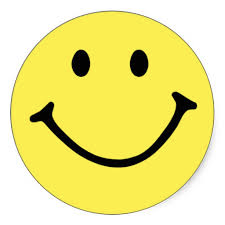 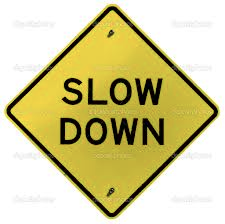 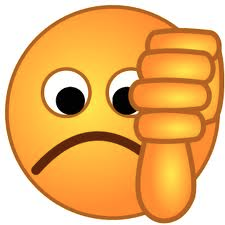    Lunch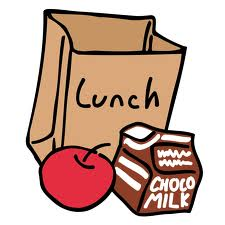 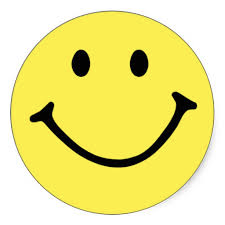 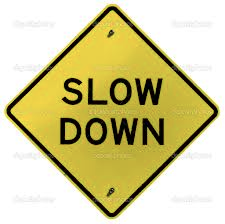 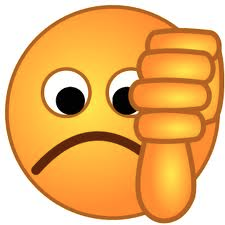         Recess 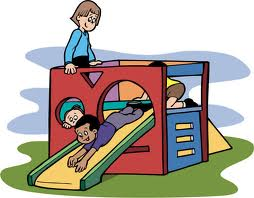 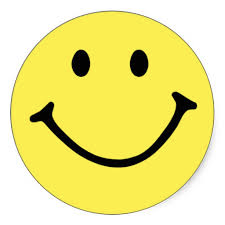 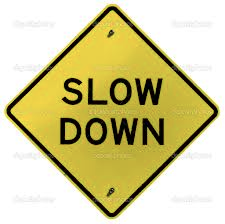 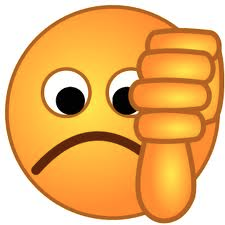    Math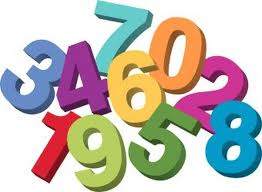 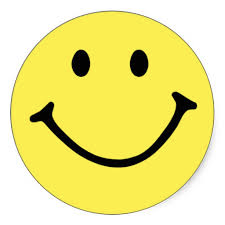 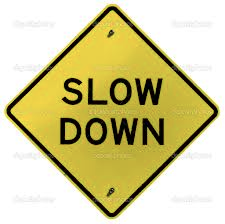 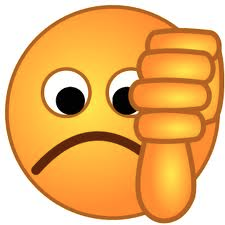     Math and Writing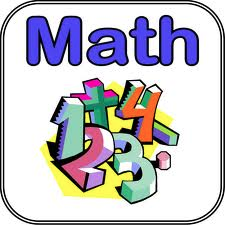 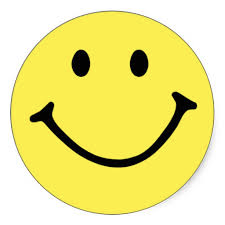 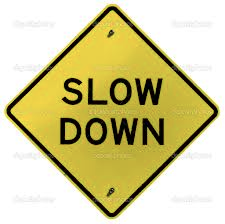 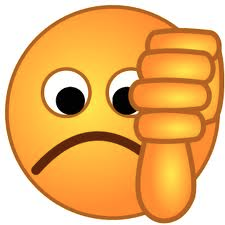    Dismissal 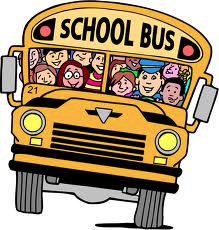 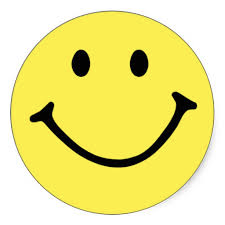 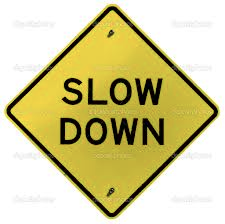 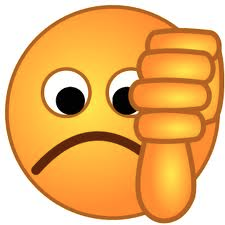 